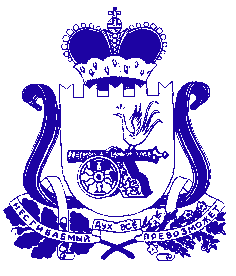 СОВЕТ ДЕПУТАТОВ ИГОРЕВСКОГО СЕЛЬСКОГО ПОСЕЛЕНИЯХОЛМ-ЖИРКОВСКОГО РАЙОНА СМОЛЕНСКОЙ ОБЛАСТИР Е Ш Е Н И Еот  14.10.2019               № 20 О ходатайстве перед избирательной комиссией Смоленской области о возложении полномочий избирательной комиссии муниципального образования Игоревского сельского поселения Холм-Жирковского района Смоленской области на территориальную избирательную комиссию муниципального образования «Холм-Жирковского района» Смоленской областиВ соответствии с пунктом 4 статьи 24 Федерального закона от 12 июня 2002 года № 67-ФЗ «Об основных гарантиях избирательных прав и права на участие в референдуме граждан Российской Федерации», пунктом 4 статьи 11 областного закона от 24.04.2003 «Об избирательных комиссиях, комиссиях референдума в Смоленской области», Совет депутатов Игоревского сельского поселения Холм-Жирковского района Смоленской областиРЕШИЛ:Ходатайствовать перед избирательной комиссией Смоленской области о возложении полномочий избирательной комиссии муниципального образования Игоревского сельского поселения Холм-Жирковского района Смоленской области на территориальную избирательную комиссию муниципального образования «Холм-Жирковского района» Смоленской области.Направить настоящее решение в избирательную комиссию Смоленской области.Глава муниципального образованияИгоревского  сельского поселенияХолм - Жирковского  районаСмоленской области                                                                      Т.А. Семёнова